	Society of Saint Vincent de Paul of Ottawa	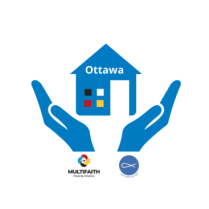 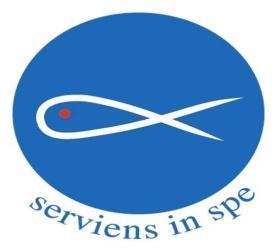 andMultifaith Housing Initiative AFFORDABLE HOUSING Golf Tournament (Best Ball format) at the Pine View Championship Golf Course, Monday, August 28th, 2023Registration FormPayment due August 12th, 2023 ($140/person)If you cannot provide a foursome, you will be grouped with other players.Team Contact InformationName _________________________________ Entry Fee Due $________________ Phone # _______________________Email:_______________________________I can't golf but I will make a donation of  $________________I would like to sponsor this event, please email me details _______Please email your registration form and electronic payment to:  
         SSVPgolf@gmail.com or contact Brian Miller by phone 613-225-7745,or mail your form and payment (cheque payable to “SSVP Ottawa Central Council”) to:
         SSVP Ottawa Central Council 19 Bowhill Avenue, Ottawa, K2E6S6.Teams for whom we have not received payment by August 12th, will forfeit their spot if there is a waiting list.For more information on our Housing Initiative, check out ssvpottawa.caFor  issuing  Income  Tax   ReceiptFor  issuing  Income  Tax   ReceiptFor  issuing  Income  Tax   ReceiptPlayers NameAddressEmail